       Application for Assistance Form                      Name			      Relationship to child			               Annual IncomeGuardian/Self: __________________________________________________________________________________________Address: ___________________________________City: 		            	          State:	    Zip: ___________County:                                                                               (HOTAN serves all of the 254 area code which includes: McLennan and Bell County areas)Telephone #: Home: ____________________ Cell: _______________________ Work: _____________________Email address:	               				                 Primary Language:			_______ please check if you do not want to be added to the HOTAN email list. Referred By:			             								___________Do you or your child receive Star Kids or Star Plus Medicaid?           Yes      NoDo you or your child have insurance?                                                 Yes      NoDo you or your child have a diagnosis of Autism?                               Yes     NoDo you or your child receive SSI?                                                        Yes     NoPlease give specifics about crisis/need, amount requested as well as other support or resources already involved or you have contacted for help. Please include how this support will impact your or your child’s life: ____________________________________________________________________________________________________________________________________________________________________________________________________________________________________________________________________________________________________________________________________________________________________________________________________________________________________________________________________________________________________________________________________________________________________________________________________________________________________________________________________________________________________________________________________________________________________________________________________________________________________________________________________________________________________________________________________________________________________________________________________________________________________________________________________________________________________________________________________________________________________________________________________________________________________________________________________________________________________________________________________________________________________Please Note: This application is not a guarantee of assistance. Funds are distributed based on eligibility factors and on available funds. Eligibility factors can include but are not limited to: residents in the 254 area code (McLennan and adjacent counties) of Central Texas, exhausted all other resources/programs and not receiving Medicaid/Medicare services that would otherwise cover need requested.  HOTAN representatives reserve the right to ask further clarifying questions before processing your request, if needed! HOTAN’s assistance program is a reimbursement process and HOTAN will require proof of need and at times proof of payment you will need reimbursement for. HOTAN will review each request and decide support amount each month on the 3rd Thursday of the month. Your re request if granted will be processed at the beginning of the following month at the very latest.If you are requesting such services as rental assistance, food assistance, utility assistance etc. or services covered by your insurance or Medicaid/Medicare plan……..….please be advised that HOTAN representatives may  request verification  that you have attempted to access these services before consideration in processing your request.    Place a check in the blank next to each of the services below that could be helpful for your family: ___ Respite (Break for parents through in-home or	Center-based child care)                                                                    ___ Family activities                                                        ___ Summer Activities, Camps___ Community Resources___ Support groups	___ Home/Vehicle modifications ___ Medicaid Waiver Programs                                                       ___ Medical equipment or supplies___ Medicaid transportation program                                ___ Legal Questions___ ABA therapy___ Special Education                                                          	___ Medical/Medicaid___ SSI/SSDI ___ Personal Care Services___ Dental                                                                         ______ Diapers___ Mental Health/Counseling___	 English for Speakers of Other Languages (ESOL))     		___ Training____Other________________________________________Printed Name_______________________                _______Parent/Guardian Signature                 Date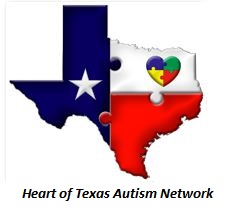 Heart of Texas Autism Networka 501(c )3 nonprofit corporationEIN 26-3590691